“The Anguish of Exotic Birds”By: Middle School StudentIt is a very depressing fact, but the average exotic bird spends only two years with the same person. Because jungle birds may bite, chew, and are really loud, they are continuously passed on from house to house. Often, they are warehoused in a small closet of a room or have theircages covered all the time. Can you imagine staring at nothing but a sheet all day?5 Large birds, like Macaws, can live for around 100 years. A medium bird, like a Lovebird, can live for about 50 years and small birds, like Parakeets, can live around 15 years. If one of these birds ends up in an unfavorable environment, they may be in for a long lifetime of agony! Theabuse many of these magnificent, brilliant, and sociable birds experience is greater than that reserved for prisoners. Being a bird owner myself, I find this very sad!10 The manner in which these breathtakingly exotic birds are captured is horrendous! Hunters will stop at nothing to catch exotic birds. These cruel, ruthless hunters will catch a bird, hack off bits and pieces of their wings, and tether them to the ground so the poor victim can cry out totheir mate. Since birds are so social and loyal, this, many times, sends other nearby birds into waiting nets. It's hard to believe that these kind of things happen! If you find that appalling, 15 then you don't want to hear this! The way these so-called hunters smuggle the birds from their jungle home is pure evil! Sometimes they tape their beaks shut, tie their wings and feet together, and stuff them in unbelievable places like floorboards, wheel wells, and trunks.The other times they are stuffed in claustrophobic crates and cages with other birds they don't even know, with little if any food and water. The most heinous part about this is only one out of 20 five birds make it to their unwanted destination. The people who pay these dreadful hunters and smugglers for their own pleasure are just as much at fault. And to think people sometimes wonder why birds peck at their feet and feathers, and are sometimes "neurotic!" Wouldn't you if you were put through that? It is sheer evil.This is probably the most barbarous thing you've ever heard, but the way common, 25 domesticated birds are kept is just as awful. Birds are forced to mate and sometimes oneof the mates usually winds up killing one or the other. On a par with that, the way they are kept in "storage" until someone buys them is pretty awful; it resembles a puppy mill.These "parrot mill" conditions are very stressful for the birds. They are stuffed in a room with hundreds of other birds. It sort of makes me afraid, thinking about how these birds are treated, 30 and where my Parakeet came from. I don't know if he was yanked out his jungle or ifhe was raised in one of those gruesome parrot mills. In the wild, these magnificent creatures mate for life. They groom each other and share nesting and feeding duties. When they are captured, they are separated forever. To them, that is worse than death. These birds should not be bought, but rescued. They belong in the wild, not in a cage.35 The next time you go to the pet store, take a look around. Ask the managers where the birds came from. Call the Better Business Bureau and ask if there have been any complaints about the store. Don't shop in a place that contributes to this severely sinister problem…Bird abuse.Which of the following most likely contributed to the author’s perspective?bird behaviorowning a birdsocietal pressurefriend’s opinions    What is the author’s viewpoint?  Use information from the text to explain your answer. The author uses loaded language to further his/her viewpoint when stating─Being a bird owner myself, I find this very sad!Can you imagine staring at nothing but a sheet all day?… the average exotic bird spends only two years with the same person.The manner in which these breathtakingly exotic birds are captured is horrendous!Lines 18 – 19 reflect the author’s attitude because it shows─a variety in the bird’s diet.how birds are mistreated.a lack of concern over socializationhow the crates are an appropriate size.The words the author chooses to describe the birds are─ exactgentlehumorousoveremphasizedThe words the author uses to describe parrot mill conditions shows his/her─ curiosityfrustrationindifferencedetermination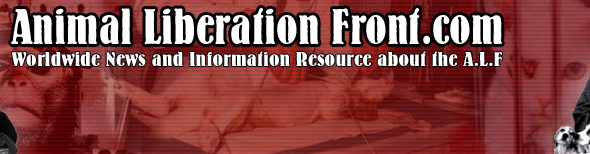 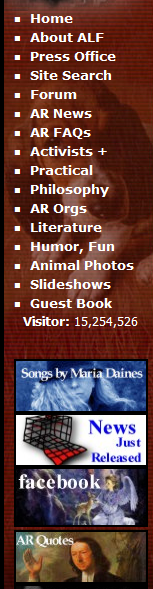 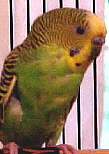 The author chooses to use the information on puppy mills in order to—develop his/her position on the wrongs in puppy mills.broaden his/her focus in order to change people’s minds.provide background on a topic that is similar to his/her focus.prepare readers to take a stand on puppy mills and bird mills.The author’s choice to include a section entitled “What You Can Do” was mainly to—change the USDA’s involvement in bird mills.give suggestions on how to care for caged birds.offer consumer choices that are beneficial to birds.help pet stores sell their birds to responsible owners.How is the author influenced by bird mills?a.   He works with the USDA.b.   He wrote a book on birds.c.   He is motivated to inform others.d.   He bought his bird from a chain pet store.Choose one author and explain how he/she emphasizes different evidence in order to shape his/her position? Use information from the text to explain your answer.How are the birds influenced by the Animal Welfare Act?a.   They are left unprotected.b.   There are some regulations.c.   They have the same rights as puppies. d.   The number of birds in stores is increasing.Which sentence describes a contributing factor to Gary’s bias?Most bird mill breeding facilities resemble warehouses.Yes, along with puppy mills and rabbit mills, there are bird mills, too.Across the country bird rescue groups are overflowing with abandoned birds…In my practice, I see many bird owners unable to cope with these behavior problems. Answer Key1. B2. CR3. D4. B5. D6. B7. C8. C9. C10. CR 11. A 12. D2. What is the author’s viewpoint?  Use information from the text to support your answer.Sample responses might include:The author feels that birds are abused.  He/she feels strongly that the bird mills need to be abolished because those birds are treated poorly (like being crammed in cages and having little food or water).  People can stop this abuse by refusing to purchase birds from bird mills because they may have suffered extreme conditions while being captured.Choose one author and explain how he/she emphasizes different evidence in order to shape his/her position? Use information from the text to explain your answer.Article 1:  The Anguish of Exotic Birds:  The student (author) chose to emphasize the way birds are caught for bird mills to persuade people to not buy from bird mills.  He/she provided specific gruesome details (like hacking off bits and pieces of bird wings) to further explain that birds mills create and support unnecessary treatment of birds.Article 2:  Animal Liberation Front:  Gary (author) chose to emphasize a suggested section for people to take action against bird mills (What You Can Do.)  This supports the position that there are ways for people to prevent bird abuse since no laws (Animal Welfare Act) protect birds.ScoreDescription2This response has an adequate explanation that shows satisfactory understanding of the author’s viewpoint, supported with relevant information from the essay.1This response has a limited explanation that shows partial understanding of the author’s viewpoint, supported with general information from the essay.0The response is totally incorrect or irrelevant.ScoreDescription2This response includes a choice and has an adequate explanation that shows satisfactory understanding of the different evidence emphasized, supported with relevant information from the text.1This response includes a choice and has a limited explanation that shows partial understanding of the different evidence emphasized, supported with general information from the text.0The response is totally incorrect or irrelevant.